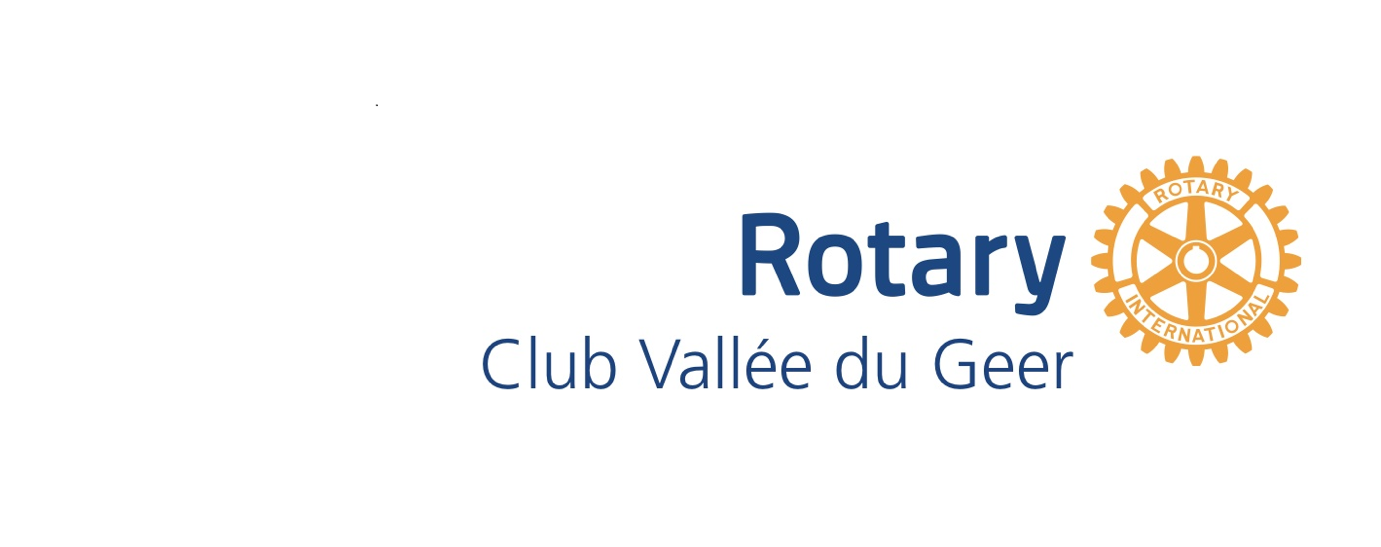 Demande d’aide Année 2021/2022NOM de l’association : Site web (si existant) : Coordonnées de la personne de contact Nom, Prénom :Numéro de GSM :Adresse e-mail : Quel est le projet envisagé ?Décrire brièvement l’essentiel du projet : ce qui va être fait, ce qui va être acheté, à quoi sert-il, qui en seront les bénéficiaires, quel résultat vous comptez atteindre par ce projet.Dans quel axe prioritaire le projet s’inscrit’il ? (cocher)Axe 1 : Aide aux personnes défavorisées ou en situation précaire et lutte contre la pauvretéAxe 2 : Aide aux personnes âgéesAxe 3 : Aide aux personnes handicapéesAxe 4 : Aide pour assurer le bien-être et la santé de la mère et l’enfant Axe 5 : Actions de prévention contre les assuétudes (drogue, alcool, …)Axe 6 : Aide à la préservation ou la reconstruction de l’environnementAxe 7 : Aide à l’intégration par l’alphabétisation et par l’éducation de baseAxe 8 : Aide aux victimes de catastrophe naturelle  Quels sont les bénéficiaires ciblés par le projet ? Préciser le nombre de personnes.Décrivez le plus concrètement possible le groupe des bénéficiaires et le nombre de personnes qui retireront des avantages directs et/ou indirects du projet. Les projets visant un seul bénéficiaire ne seront plus retenus.En quoi le projet est-il durable et quelle amélioration en résultera ? Décrivez l'impact durable du projet après que vous l’aurez exécuté. Quels résultats comptez-vous atteindre et comment pourrez-vous les mesurer ? Quels résultats durables aura votre projet dans l'avenir ?? Y-a-t-il une garantie pour le matériel et/ou les travaux fournis ?Votre association a-t-elle déjà été aidée par un Rotary Club ou par un autre service club (Lions , Kiwanis,…) ou par un autre organisme  ? Si vous êtes déjà soutenu, donnez une brève description du soutien apporté par le Rotary Club ou par un autre service club ou par un autre organismeQuand le projet sera-t-il exécuté ? Comment le Rotary Club Vallée du Geer sera-t-il informé de la réalisation du projet ? Le Rotary Club Vallée du Geer exige un rapport sur la façon dont le subside a été utiliséRemplissez cette section si le projet envisagé implique d’autres organisations. Qui deviendra propriétaire des équipements, du matériel ou des biens ? 2. Qui sera responsable de la maintenance, du fonctionnement et éventuellement du stockage des équipements et des biens ?Veuillez inclure un budget détaillé du projet et joindre les devis des fournisseurs.Comment comptez-vous faire connaître le projet réalisé et faire savoir qu’il s’agit d’un projet parrainé par le Rotary ?